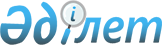 О внесении изменения в распоряжение Премьер-Министра Республики Казахстан от 30 декабря 2004 года N 383-рРаспоряжение Премьер-Министра Республики Казахстан от 28 июля 2005 года N 210-p

      Внести в  распоряжение  Премьер-Министра Республики Казахстан от 30 декабря 2004 года N 383-р "О мерах по реализации законодательных актов Республики Казахстан" следующее изменение: 

      в перечне нормативных правовых актов, принятие которых необходимо в целях реализации законодательных актов Республики Казахстан, утвержденном указанным распоряжением: 

      строку, порядковый номер 29, исключить.        Премьер-Министр 
					© 2012. РГП на ПХВ «Институт законодательства и правовой информации Республики Казахстан» Министерства юстиции Республики Казахстан
				